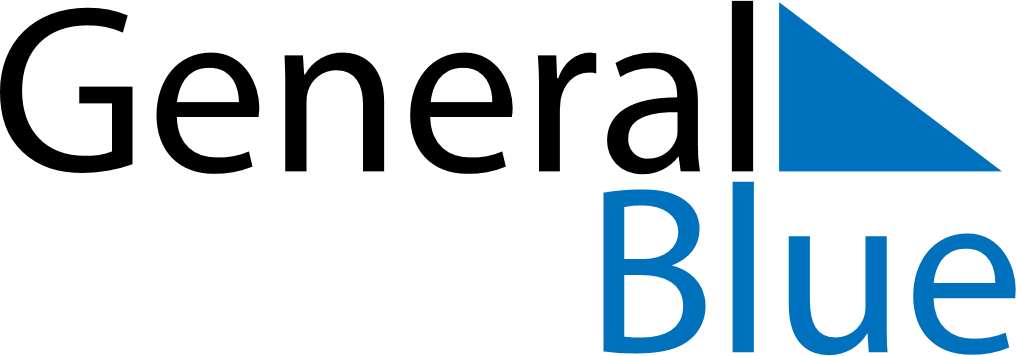 June 1677June 1677June 1677June 1677June 1677SundayMondayTuesdayWednesdayThursdayFridaySaturday123456789101112131415161718192021222324252627282930